CURRICULUM VITAE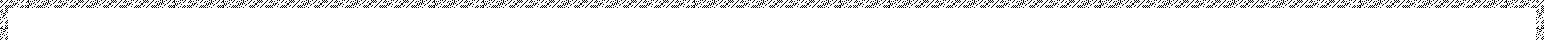 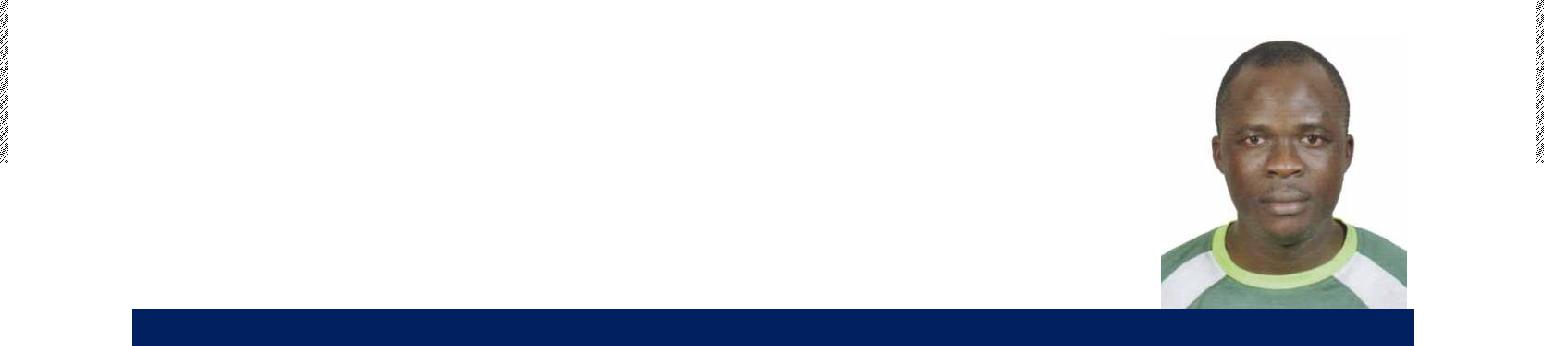 NONGMESEH 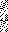 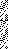 Email : nongmeseh.381420@2freemail.com 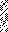 Dubai – UAEPOST APPLIED FOR :	SECURITY GUARD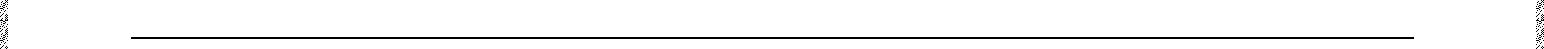 PROFILE:Seeking a position in an organization that affords me the opportunity to utilize my existing skills in a growing and dynamic environment and do apply it through dedication, enthusiasm with the diversity of experience.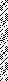 SKILLSWell knowledge about all roads and locations in UAEVery energetic result oriented and organizedEfficient and well behaved personExtremely hardworking self motivated and able to work independently in a team environment under supervisionKeep excellent inter personal relations with colleagues and ready to help them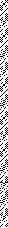 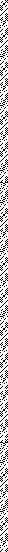 WORK EXPERIENCE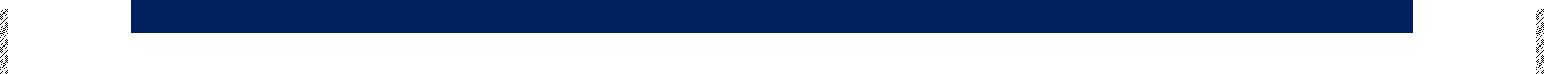 Presently working as a Security Guard with Transguard Group Since : October-2015 till date in Dubai.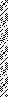 Global Village ( Customer Service ) 2015 to 2016Dubai Sports City ( Security Guard) April-2016 to Oct-2016Park Regis Kris Kin Hotel ( Security Guard) Oct-2016 to Oct-2017Current – Ibis Hotel Al Rigga ( Security Gaurd) Oct-2017 up to date.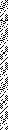 Worked as a Security Guard with G4S Security Services Ltd for 4 years in Cameroon.Duties and ResponsibilitiesTrack record of patrolling assigned areas diligentlyKnown for acting quickly in emergency situationsWorking knowledge of using firearms and other security equipmentExcellent judgment aptitude with a solid ability to detect imminent threatsWilling to work in a rotating shift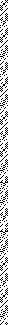 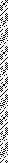 I hereby certify that the above information are true and correct according to the best of my knowledge & my experience. If selected I assure that I would perform to the best of my abilities, earliest waiting a positive response.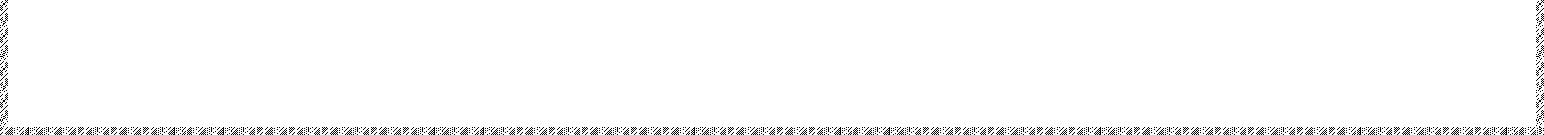 PERSONAL DETAILS:Date of Birth:18/12/1980Nationality:CameroonGender:MaleMarital Status:MarriedLanguage known:English and FrenchVisa Status:EmploymentEDUCATIONAL QUALIFICATIONEDUCATIONAL QUALIFICATIONAcademic:Advanced Level Certificate ( Cameroon ) June -2008:Ordinary Level Certificate ( Cameroon ) June -2006Professional Qualification:D.P.S (Dubai Police Academy)Training:Fire & Safety Training Certificate:Customer Service Certificate (Global Village- Transguard)PASSPORT DETAILSIssue date:21/09/2015Expiry date:21/09/2020DECLARATION